Publicado en Madrid el 25/05/2018 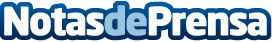 1.150.000 personas presentan un consumo problemático de sustancias hipnosedantes en España, según TAVADEl consumo de ansiolíticos en España está alcanzando cotas históricas. Los datos más recientes recogidos en la Encuesta sobre alcohol y otras drogas en España del Ministerio de Sanidad recogen una cifra alarmante. En los últimos años su consumo se ha incrementado en hasta un 57%. En el año 2015, por edades, el 22,8% de los encuestados que pertenecen al grupo de entre 35 y 65 años había consumido este tipo de sustancias alguna vezDatos de contacto:TAVAD Tratamientos Avanzados de la Adicción911232849Nota de prensa publicada en: https://www.notasdeprensa.es/1-150-000-personas-presentan-un-consumo Categorias: Medicina Industria Farmacéutica Sociedad Madrid Cataluña http://www.notasdeprensa.es